To contact this athlete, send an email to aircityvolleyball@gmail.com. Please include your name, title, and institution.  Emails will be forwarded to the player’s family for their consideration.Anthony Sanfilippo#29     Air City 16-1 BlackMiddle/Setter/OutsideCoach Jim Smithtbolt1977@aol.comBeavercreek High School
Class of 2021Height:  6’4”
Weight:  165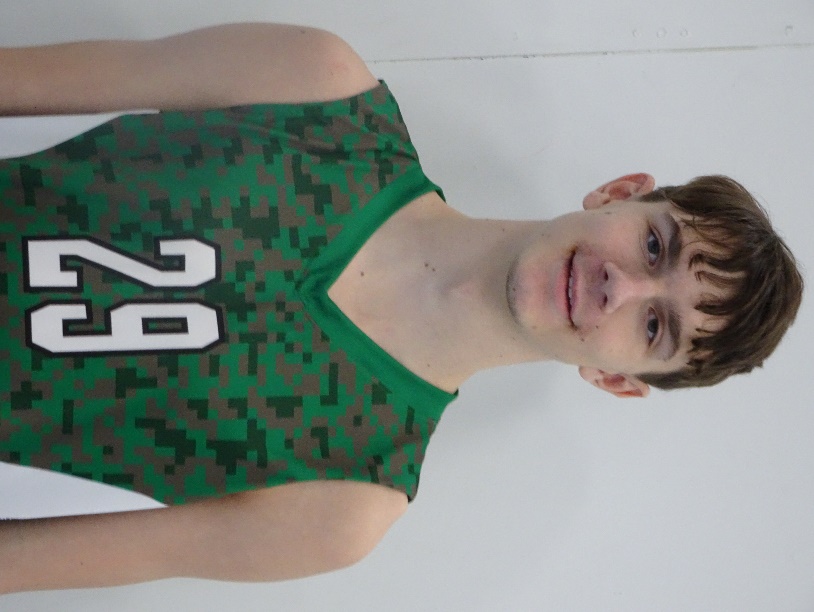 Athletic InformationStanding Reach: 8’3”	Blocking Vertical: 10’4”	Approach Vertical: 10’9” Camps Attended:  University of Dayton Camp, 2018Awards:  MVP Freshmen Team (Alter), MVP Junior Varsity Team (Alter)Athletic InformationStanding Reach: 8’3”	Blocking Vertical: 10’4”	Approach Vertical: 10’9” Camps Attended:  University of Dayton Camp, 2018Awards:  MVP Freshmen Team (Alter), MVP Junior Varsity Team (Alter)Academic InformationGPA:  4.17/4.00		Class Rank:  n/aSAT Score: To be taken in 2021		ACT Score: To be taken 12/8/2018Academic Interest/Intended Major(s):  Engineering or ArchitectureNCAA Clearinghouse Registration:  NoAcademic InformationGPA:  4.17/4.00		Class Rank:  n/aSAT Score: To be taken in 2021		ACT Score: To be taken 12/8/2018Academic Interest/Intended Major(s):  Engineering or ArchitectureNCAA Clearinghouse Registration:  No